МИНИСТЕРСТВО ПРИРОДНЫХ РЕСУРСОВ, ЭКОЛОГИИИ ТУРИЗМА РЕСПУБЛИКИ АЛТАЙПРИКАЗот 14 января 2022 г. N 17ОБ УТВЕРЖДЕНИИ АДМИНИСТРАТИВНОГО РЕГЛАМЕНТА"ПРЕДОСТАВЛЕНИЕ МИНИСТЕРСТВОМ ПРИРОДНЫХ РЕСУРСОВ, ЭКОЛОГИИИ ТУРИЗМА РЕСПУБЛИКИ АЛТАЙ В ОБЛАСТИ ЛЕСНЫХ ОТНОШЕНИЙГОСУДАРСТВЕННОЙ УСЛУГИ ПО ПРЕДОСТАВЛЕНИЮ ЛЕСНЫХ УЧАСТКОВВ БЕЗВОЗМЕЗДНОЕ ПОЛЬЗОВАНИЕ"В соответствии с Правилами разработки и утверждения административных регламентов предоставления государственных услуг, утвержденными постановлением Правительства Российской Федерации от 20.07.2021 N 1228 "Об утверждении Правил разработки и утверждения административных регламентов предоставления государственных услуг, о внесении изменений в некоторые акты Правительства Российской Федерации и признании утратившими силу некоторых актов и отдельных положений актов Правительства Российской Федерации" руководствуясь Положением о Министерстве природных ресурсов, экологии и туризма Республики Алтай, утвержденным постановлением Правительства Республики Алтай от 21 мая 2015 года N 135, приказываю:1. Утвердить прилагаемый административный регламент "Предоставление Министерством природных ресурсов, экологии и туризма Республики Алтай в области лесных отношений государственной услуги по предоставлению лесных участков в безвозмездное пользование".2. Опубликовать настоящий Приказ на официальном сайте Министерства природных ресурсов, экологии и туризма Республики Алтай в информационно-телекоммуникационной сети "Интернет" в 3-дневный срок со дня его издания.3. Начальнику отдела организации лесопользования и государственного лесного реестра Ю.С.Коченковой в установленном порядке обеспечить направление настоящего Приказа:а) в Правительство Республики Алтай для его официального опубликования (размещения) на официальном портале Республики Алтай в сети "Интернет" (www.altai-republic.ru), на официальном интернет-портале правовых актов (www.pravo.gov.ru);б) в Управление Министерства юстиции Российской Федерации по Республике Алтай для включения в федеральный регистр и проведения правовой экспертизы;в) в Прокуратуру Республики Алтай для изучения на предмет его соответствия федеральному законодательству и законодательству Республики Алтай.3. Контроль за исполнением настоящего Приказа оставляю за собой.МинистрЕ.О.ПОВАРОВАУтвержденПриказомМинистерства природных ресурсов,экологии и туризмаРеспублики Алтайот 14 января 2022 г. N 17АДМИНИСТРАТИВНЫЙ РЕГЛАМЕНТПРЕДОСТАВЛЕНИЯ МИНИСТЕРСТВОМ ПРИРОДНЫХ РЕСУРСОВ, ЭКОЛОГИИИ ТУРИЗМА РЕСПУБЛИКИ АЛТАЙ В ОБЛАСТИ ЛЕСНЫХ ОТНОШЕНИЙГОСУДАРСТВЕННОЙ УСЛУГИ ПО ПРЕДОСТАВЛЕНИЮ ЛЕСНЫХ УЧАСТКОВВ БЕЗВОЗМЕЗДНОЕ ПОЛЬЗОВАНИЕI. Общие положения(в ред. Приказа Минприроды Республики Алтайот 20.04.2022 N 256)Административный регламент предоставления органом государственной власти субъекта Российской Федерации в области лесных отношений государственной услуги по предоставлению лесных участков в безвозмездное пользование (далее - Административный регламент) устанавливает сроки и последовательность административных процедур (действий) органа государственной власти субъекта Российской Федерации в области лесных отношений (далее - уполномоченный орган) при предоставлении государственной услуги по предоставлению в пределах земель лесного фонда лесных участков в безвозмездное пользование.Круг заявителей1.2. Заявителями являются граждане, юридические лица, использующие леса, в случаях, предусмотренных статьей 25 Лесного кодекса Российской Федерации, а также организации, определенные пунктом 2 статьи 39.10 Земельного кодекса Российской Федерации (Собрание законодательства Российской Федерации, 2014, N 26, ст. 3377; 2015, N 10, ст. 1418; 2016, N 18, ст. 2495, N 26, ст. 3890) (далее - заявитель).От имени заявителя, являющегося юридическим лицом, выступает руководитель, действующий на основании документа о его назначении (избрании) на должность, иные лица, действующие на основании доверенности, заверенной подписью руководителя юридического лица и его печатью (при наличии).От имени заявителя, являющегося гражданином, может выступать физическое лицо, действующее на основании нотариально удостоверенной доверенности.Требования к порядку информированияо предоставлении государственной услуги1.3. Информирование о предоставлении государственной услуги осуществляется посредством размещения информации о местах нахождения, графиках работы и справочных телефонах уполномоченных органов, а также о порядке предоставления государственной услуги и перечне документов, необходимых для ее получения:на официальных сайтах уполномоченных органов в информационно-телекоммуникационной сети "Интернет";в федеральной государственной информационной системе "Единый портал государственных и муниципальных услуг (функций)" (www.gosuslugi.ru) (далее - Портал);на информационных стендах в зданиях уполномоченных органов.1.4. Указанная информация может быть получена в порядке консультирования. Для получения информации о процедуре предоставления государственной услуги заявителями используются следующие формы консультирования:индивидуальное консультирование лично;индивидуальное консультирование по почте (по электронной почте);индивидуальное консультирование по телефону;публичное письменное консультирование;публичное устное консультирование.Консультирование предоставляется без взимания платы.1.5. Время ожидания заявителя при индивидуальном консультировании лично не должно превышать 15 минут.1.6. Запрос, составленный в письменной форме, подлежит регистрации в день его поступления в уполномоченный орган с указанием даты получения запроса, данных обратившегося лица, краткой формулировки предмета запроса, фамилии и должности сотрудника, ответственного за подготовку ответа.1.7. При ответах на телефонные звонки должностные лица уполномоченного органа информируют обратившегося гражданина о порядке предоставления государственной услуги или сообщают номер телефона компетентного должностного лица, а также о фамилии, имени, отчестве (последнее - при наличии) должности специалиста, принявшего телефонный звонок.1.8. При предоставлении консультаций по телефону должностные лица обязаны в соответствии с поступившим запросом предоставлять информацию по следующим вопросам:входящие номера, под которыми зарегистрированы в системе делопроизводства документы заявителя;нормативные правовые акты по вопросам предоставления государственной услуги;перечень документов, представление которых необходимо для предоставления государственной услуги;требования к заверению документов, прилагаемых к заявлению;результаты предоставления государственной услуги;принятое решение;срок завершения предоставления государственной услуги и возможность получения документов.1.9. Индивидуальное консультирование по телефону не должно превышать 15 минут.1.10. Консультации общего характера (о месте нахождения, графике (режиме) работы, требуемых документах) могут предоставляться с использованием средств автоинформирования. При автоинформировании обеспечивается круглосуточное предоставление справочной информации. Публичное письменное консультирование осуществляется путем размещения информационных материалов на информационных стендах в местах предоставления государственной услуги, публикации информационных материалов в средствах массовой информации, включая публикацию на официальных сайтах уполномоченных органов в информационно-телекоммуникационной сети "Интернет" и на Портале.1.11. Консультирование путем публикации информационных материалов на официальных сайтах уполномоченных органов в информационно-телекоммуникационной сети "Интернет", в средствах массовой информации регионального уровня осуществляется уполномоченным органом. Уполномоченный орган направляет информацию в местные средства массовой информации и контролирует ее размещение.1.12. Публичное устное консультирование осуществляется должностным лицом уполномоченного органа с привлечением средств массовой информации.1.13. Должностные лица уполномоченного органа при ответе на обращения заявителей обязаны соблюдать следующие условия:при устном обращении заявителя (по телефону или лично) должностные лица, осуществляющие консультирование, должны дать ответ самостоятельно. Если должностное лицо, к которому обратился заявитель, не может ответить на вопрос самостоятельно, то оно может предложить заявителю обратиться письменно либо назначить другое удобное для него время консультации, либо переадресовать (перевести) на другое должностное лицо, или сообщить телефонный номер, по которому можно получить необходимую информацию;должностные лица, осуществляющие консультирование (по телефону или лично), должны корректно и внимательно относиться к заявителям. Во время разговора необходимо произносить слова четко, избегать параллельных разговоров с окружающими людьми и не прерывать разговор по причине поступления звонка на другой аппарат. В конце консультирования должностное лицо, осуществляющее консультирование, должно кратко подвести итоги и перечислить меры, которые надо принять (кто именно, когда и что должен сделать); ответы на письменные обращения даются в простой, четкой и понятной форме в письменном виде и обязательно должны содержать ответы на поставленные вопросы;должность, фамилию и инициалы лица, подписавшего ответ;фамилию и инициалы исполнителя;наименование структурного подразделения-исполнителя;номер телефона исполнителя;должностное лицо не вправе осуществлять консультирование заявителей, выходящее за рамки информирования о стандартных процедурах и условиях оказания государственной услуги и влияющее прямо или косвенно на индивидуальные решения заявителей.1.14. Время предоставления технического перерыва, перерыва для отдыха и питания специалистов устанавливается служебным распорядком с соблюдением графика приема заявителей.1.15. На информационных стендах в местах предоставления государственной услуги размещаются следующие информационные материалы:- исчерпывающая информация о порядке предоставления государственной услуги (в текстовом виде и в виде блок-схемы, наглядно отображающей алгоритм прохождения административных процедур);- текст Административного регламента с приложениями (полная версия - на официальном сайте уполномоченного органа в информационно-телекоммуникационной сети "Интернет" и извлечения - на информационных стендах);- схема размещения и режим приема заявителей;- номера кабинетов, в которых предоставляется государственная услуга, фамилии, имена, отчества (последнее - при наличии) и должности соответствующих должностных лиц;- места нахождения и графики работы многофункциональных центров предоставления государственных и муниципальных услуг (при наличии);- выдержки из нормативных правовых актов по наиболее часто задаваемым вопросам;- требования к письменному запросу о предоставлении консультации, образец запроса о предоставлении консультации;- перечень документов, направляемых заявителем, и требования, предъявляемые к этим документам;- формы документов для заполнения, образцы заполнения документов;- перечень оснований для отказа в предоставлении государственной услуги;- порядок обжалования решений, действий или бездействия должностных лиц, предоставляющих государственную услугу.Тексты материалов печатаются удобным для чтения шрифтом (размер не менее 14), наиболее важные места выделяются полужирным шрифтом.1.16. На официальных сайтах уполномоченных органов в информационно-телекоммуникационной сети "Интернет" размещаются следующие информационные материалы:- полное наименование и полные почтовые адреса уполномоченного органа и его структурных подразделений;- справочные телефоны, по которым можно получить консультацию по порядку предоставления государственной услуги;- адреса электронной почты уполномоченного органа и его структурных подразделений;- текст Административного регламента (с соответствующими ссылками на блок-схемы, отображающие алгоритм прохождения административных процедур) с приложениями;- информационные материалы (полная версия), содержащиеся на информационных стендах в местах предоставления государственной услуги. На Портале размещается информация:- полное наименование, полный почтовый адрес и график работы уполномоченного органа;- справочные телефоны, по которым можно получить консультацию по порядку предоставления государственной услуги;- адреса электронной почты;- порядок получения информации заявителями по вопросам предоставления государственной услуги, сведений о результате предоставления государственной услуги.II. Стандарт предоставления государственной услуги(в ред. Приказа Минприроды Республики Алтайот 20.04.2022 N 256)2.1. Государственная услуга по предоставлению в пределах земель лесного фонда лесных участков в безвозмездное пользование (далее - государственная услуга).Уведомление о решении предоставления государственной услуги уполномоченным органом либо уведомление об отказе в предоставлении государственной услуги может быть получена на Портале.Наименование органа государственной власти, предоставляющегогосударственную услугу2.2. Предоставление государственной услуги осуществляется уполномоченными органами.Описание результата предоставления государственной услуги.2.3. Результатом предоставления государственной услуги является принятие решения уполномоченным органом о предоставлении в пределах земель лесного фонда лесного участка в безвозмездное пользование (далее - решение) и заключение договора о предоставлении в пределах земель лесного фонда лесного участка в безвозмездное пользование либо отказ в предоставлении лесного участка в безвозмездное пользование и возврат заявителю представленных документов.Срок предоставления государственной услуги, срок выдачи (направления) документов, являющихся результатом предоставления государственной услуги.2.4. Срок предоставления государственной услуги при получении заявления уполномоченным органом по почте, электронной почте, через Портал или непосредственно от заявителя, не должен превышать тридцати дней со дня регистрации уполномоченным органом заявления о предоставлении в пределах земель лесного фонда лесного участка в безвозмездное пользование.Срок выдачи (направления) договора безвозмездного пользования лесным участком и акта приема-передачи составляет один рабочий день с момента их подписания со стороны уполномоченного органа.Предоставление государственной услуги регулируется:Конституцией Российской Федерации;Лесным кодексом Российской Федерации;Земельным кодексом Российской Федерации;Федеральным законом от 13 января 1995 г. N 7-ФЗ "О порядке освещения деятельности органов государственной власти в государственных средствах массовой информации";Федеральным законом от 13 июля 2015 г. N 218-ФЗ "О государственной регистрации недвижимости";(в ред. Приказа Минприроды Республики Алтай от 20.04.2022 N 256)Федеральным законом от 9 февраля 2009 г. N 8-ФЗ "Об обеспечении доступа к информации о деятельности государственных органов и органов местного самоуправления";Федеральным законом от 27 июля 2010 г. N 210-ФЗ "Об организации предоставления государственных и муниципальных услуг";Федеральным законом от 24 июля 2007 г. N 221-ФЗ "О государственном кадастре недвижимости";Федеральным законом от 6 апреля 2011 г. N 63-ФЗ "Об электронной подписи";постановлением Правительства Российской Федерации от 16 мая 2011 г. N 373 "О разработке и утверждении административных регламентов исполнения государственных функций и административных регламентов предоставления государственных услуг";постановлением Правительства Российской Федерации от 25 августа 2012 г. N 852 "Об утверждении Правил использования усиленной квалифицированной электронной подписи при обращении за получением государственных и муниципальных услуг и о внесении изменения в Правила разработки и утверждения административных регламентов предоставления государственных услуг";постановлением Правительства Российской Федерации от 25 января 2013 г. N 33 "Об использовании простой электронной подписи при оказании государственных и муниципальных услуг";постановлением Правительства Российской Федерации от 11 ноября 2015 г. N 1219 "Об утверждении Положения о Министерстве природных ресурсов и экологии Российской Федерации и об изменении и признании утратившими силу некоторых актов Правительства Российской Федерации";постановлением Правительства Российской Федерации от 23 сентября 2010 г. N 736 "О Федеральном агентстве лесного хозяйства".(п. 2.4 в ред. Приказа Минприроды Республики Алтай от 01.04.2022 N 210)Исчерпывающий перечень документов, необходимыхв соответствии с нормативными правовыми актамидля предоставления государственной услуги и услуг, которыеявляются необходимыми и обязательными для предоставлениягосударственной услуги, подлежащих представлению заявителем,способы их получения заявителем, в том числе электроннойформе, в порядок их представления2.5. Уведомление о решении предоставления государственной услуги уполномоченным органом либо уведомление об отказе в предоставлении государственной услуги.2.6. Для получения государственной услуги заявитель представляет в уполномоченный орган:1) фамилия, имя, отчество, место жительства заявителя и реквизиты документа, удостоверяющего личность заявителя (для гражданина);2) наименование и место нахождения заявителя (для юридического лица), а также государственный регистрационный номер записи о государственной регистрации юридического лица в едином государственном реестре юридических лиц, идентификационный номер налогоплательщика, за исключением случаев, если заявителем является иностранное юридическое лицо;3) кадастровый номер испрашиваемого земельного участка;4) основание предоставления земельного участка без проведения торгов из числа предусмотренных пунктом 2 статьи 39.3, статьей 39.5, пунктом 2 статьи 39.6 или пунктом 2 статьи 39.10 настоящего Кодекса оснований;5) вид права, на котором заявитель желает приобрести земельный участок, если предоставление земельного участка указанному заявителю допускается на нескольких видах прав;6) реквизиты решения об изъятии земельного участка для государственных или муниципальных нужд в случае, если земельный участок предоставляется взамен земельного участка, изымаемого для государственных или муниципальных нужд;7) цель использования земельного участка;8) реквизиты решения об утверждении документа территориального планирования и (или) проекта планировки территории в случае, если земельный участок предоставляется для размещения объектов, предусмотренных этим документом и (или) этим проектом;9) реквизиты решения о предварительном согласовании предоставления земельного участка в случае, если испрашиваемый земельный участок образовывался или его границы уточнялись на основании данного решения;10) почтовый адрес и (или) адрес электронной почты для связи с заявителем.Заявление заполняется в машинописном виде или от руки разборчиво (печатными буквами) чернилами синего или черного цвета.2.7. Заявитель имеет право представить документы, указанные в пункте 2.6 Административного регламента, в уполномоченный орган:- в письменном виде по почте;- электронной почтой (при наличии электронной подписи);- лично либо через своих представителей;- через портал государственных и муниципальных услуг.Исчерпывающий перечень документов, необходимыхв соответствии с нормативными правовыми актамидля предоставления государственной услуги, которые находятсяв распоряжении государственных органов, органов местногосамоуправления и иных органов, участвующих в предоставлениигосударственной услуги, и которые заявитель вправепредставить, а также способы их получения заявителями,в том числе в электронной форме, порядок их представления2.8. Для предоставления государственной услуги заявитель вправе представить:1. копию свидетельства о государственной регистрации юридического лица или выписку из Единого государственного реестра юридических лиц (для юридических лиц);2. копию свидетельства о государственной регистрации физического лица в качестве индивидуального предпринимателя или выписку из Единого государственного реестра индивидуальных предпринимателей (для индивидуальных предпринимателей);3. копию свидетельства о постановке заявителя на учет в налоговом органе;4. выписку из Единого государственного реестра прав на недвижимое имущество и сделок с ним на испрашиваемый лесной участок;5. кадастровый паспорт испрашиваемого лесного участка.2.9. Запрещается требовать от заявителя предоставления документов и информации или осуществления действий, представление или осуществление которых не предусмотрено нормативными правовыми актами, регулирующими отношения, возникающие в связи с предоставлением государственной услуги, и Административным регламентом.Запрещается требовать от заявителя представления документов и информации, которые в соответствии с нормативными правовыми актами Российской Федерации, нормативными правовыми актами субъектов Российской Федерации и муниципальными правовыми актами находятся в распоряжении государственных органов, предоставляющих государственную услугу, иных государственных органов, органов местного самоуправления и (или) подведомственных государственным органам и органам местного самоуправления организаций, участвующих в предоставлении государственной услуги, за исключением документов, указанных в части 6 статьи 7 Федерального закона N 210-ФЗ "Об организации предоставления государственных и муниципальных услуг".2.10. Документы, указанные в пункте 2.8 Административного регламента, могут быть представлены заявителем в уполномоченный орган:- в письменном виде по почте; электронной почтой (при наличии электронной подписи);- лично либо через своих представителей;- через портал государственных и муниципальных услуг.Исчерпывающий перечень оснований для отказав приеме документов, необходимых для предоставлениягосударственной услуги2.11. Заявителю отказывается в приеме документов, необходимых для предоставления государственной услуги, в случае, установленном пунктом 3.7 Административного регламента.Исчерпывающий перечень оснований для приостановленияили отказа в предоставлении государственной услуги2.12. Оснований для приостановления предоставления государственной услуги не предусмотрено.2.13. Основания для отказа в предоставлении государственной услуги:непредставление документов, указанных в пункте 2.6 Административного регламента;несоответствие содержания заявления о предоставлении в пределах земель лесного фонда лесного участка в безвозмездное пользование требованиям, установленным пунктом 2.6 Административного регламента;наличие запрета на использование лесов для заявленных целей в соответствии с действующим законодательством;наличие ограничений или несоответствие цели использования, испрашиваемого в безвозмездное пользование лесного участка лесному плану субъекта Российской Федерации, лесохозяйственному регламенту лесничества, за исключением случаев размещения линейного объекта в соответствии с утвержденным проектом планировки территории;представление заявления лицом, которому в соответствии с законодательством Российской Федерации лесной участок не может быть предоставлен в безвозмездное пользование;указанный в заявлении лесной участок предоставлен на праве постоянного (бессрочного) пользования, безвозмездного пользования или аренды, за исключением случаев, если с заявлением о предоставлении лесного участка обратился обладатель данных прав;на лесном участке, указанном в заявлении, расположены здание, сооружение, объект незавершенного строительства, принадлежащие гражданам или юридическим лицам, за исключением случаев, если сооружение (в том числе сооружение, строительство которого не завершено) размещается на лесном участке на условиях сервитута или на лесном участке размещен объект, предусмотренный пунктом 3 статьи 39.36 Земельного кодекса Российской Федерации, и это не препятствует использованию лесного участка в соответствии с его разрешенным использованием либо с заявлением обратился собственник этих здания, строения, сооружения, помещения в них, этого объекта незавершенного строительства;на лесном участке, указанном в заявлении, расположены здание, сооружение, объект незавершенного строительства, находящиеся в государственной или муниципальной собственности, за исключением случаев, если сооружение (в том числе сооружение, строительство которого не завершено) размещается на лесном участке на условиях сервитута или с заявлением обратился правообладатель этих здания, сооружения, помещений в них, этого объекта незавершенного строительства;указанный в заявлении лесной участок является изъятым из оборота и его предоставление не допускается на праве, указанном в заявлении;указанный в заявлении лесной участок является зарезервированным для государственных или муниципальных нужд указанный в заявлении лесной участок является предметом аукциона, извещение о проведении, которого, размещено в соответствии с частью 12 статьи 78 Лесного кодекса Российской Федерации;(в ред. Приказа Минприроды Республики Алтай от 24.01.2023 N 37)указанный в заявлении лесной участок в соответствии с утвержденными документами территориального планирования и. (или) документацией по планировке территории предназначен для размещения объектов федерального значения, объектов регионального значения или объектов местного значения и с заявлением обратилось лицо, не уполномоченное на строительство этих объектов;указанный в заявлении лесной участок предназначен для размещения здания, сооружения в соответствии с государственной программой Российской Федерации, государственной программой субъекта Российской Федерации и с заявлением обратилось лицо, не уполномоченное на строительство этих здания, сооружения;в отношении лесного участка, указанного в заявлении, не установлен вид разрешенного использования;указанный в заявлении лесной участок не отнесен к определенной категории земель;указанный в заявлении лесной участок изъят для государственных или муниципальных нужд и указанная в заявлении цель предоставления такого лесного участка не соответствует целям, для которых такой лесной участок был изъят;границы лесного участка, указанного в заявлении о его предоставлении, подлежат уточнению в соответствии с Федеральным законом N 221-ФЗ "О государственном кадастре недвижимости";площадь лесного участка, указанного в заявлении о его предоставлении, превышает его площадь, указанную в проектной документации о местоположении, границах, площади и об иных количественных и качественных характеристиках лесных участков, в соответствии с которой он образован, более чем на десять процентов.Отказ в предоставлении государственной услуги не является препятствием для повторной подачи документов, необходимых для предоставления в пределах земель лесного фонда лесных участков в безвозмездное пользование.Повторная подача заявления о предоставлении в пределах земель лесного фонда лесных участков в безвозмездное пользование при условии устранения оснований, вызвавших отказ, осуществляется в соответствии с Административным регламентом.Перечень услуг, которые являются необходимымии обязательными для предоставления государственной услуги,в том числе сведения о документе (документах), выдаваемом(выдаваемых) организациями, участвующими в предоставлениигосударственной услуги2.14. При предоставлении государственной услуги оказание иных услуг, необходимых и обязательных для предоставления государственной услуги, не осуществляется.Порядок, размер и основания взимания государственной пошлиныили иной платы, взимаемой за предоставление государственнойуслуги2.15. Государственная услуга предоставляется без взимания государственной пошлины или иной платы.Порядок, размер и основания взимания платы за предоставлениеуслуг, которые являются необходимыми и обязательнымидля предоставления государственной услуги, включаяинформацию о методике расчета размера такой платы2.16. Порядок, размер, основания взимания платы и методика расчета ее размера отсутствуют.Максимальный срок ожидания в очереди при подаче заявления(документов) о предоставлении государственной услугии при получении результата предоставления государственнойуслуги2.17. Максимальный срок ожидания в очереди при подаче заявления (документов) о предоставлении государственной услуги и при получении результата предоставления государственной услуги составляет пятнадцать минут.Срок и порядок регистрации заявления (документов) заявителяо предоставлении государственной услуги2.18. Запрос заявителя, представленный в уполномоченный орган при непосредственном обращении, почтовым отправлением или в электронной форме через официальные сайты уполномоченных органов в информационно-телекоммуникационной сети Интернет или Портал, подлежит обязательной регистрации в день поступления.2.19. Запрос заявителя о предоставлении государственной услуги регистрируется в ведомственной системе электронного документооборота с присвоением запросу входящего номера и указанием даты его получения уполномоченным органом.Показатели доступности и качества государственной услуги,в том числе количество взаимодействий заявителяс должностными лицами при предоставлении государственнойуслуги и их продолжительность, возможность получениягосударственной услуги в многофункциональном центрепредоставления государственных и муниципальных услуг,возможность получения информации о ходе предоставлениягосударственной услуги, в том числе с использованиеминформационно-коммуникационных технологий2.20. Основными показателями доступности и качества государственной услуги являются:- возможность получать государственную услугу своевременно и в соответствии с законодательством, регулирующим предоставление государственной услуги;- возможность получать полную, актуальную и достоверную информацию о порядке и сроках предоставления государственной услуги;- отсутствие обоснованных жалоб заявителей на действия (бездействие) и решения, осуществляемые (принимаемые) в ходе предоставления государственной услуги;- доступность обращения за предоставлением государственной услуги, в том числе для лиц с ограниченными возможностями здоровья;- взаимодействие заявителя с государственными служащими при предоставлении государственной услуги осуществляется при приеме документов на регистрацию, при получении документов лично заявителем (его уполномоченным представителем), продолжительность взаимодействия - 15 минут;- возможность взаимодействия заявителя с государственным служащим в случае получения заявителем консультации на приеме;- возможность направления заявителем письменного заявления или заявления в электронной форме о предоставлении государственной услуги;- возможность направления заявления через портал государственных и муниципальных услуг;- наличие полной и понятной информации о местах, порядке и сроках предоставления государственной услуги на информационных стендах, Портале, официальном сайте уполномоченного органа в информационно-телекоммуникационной сети "Интернет", представление указанной информации по телефону государственными служащими.Иные требования, в том числе учитывающие особенностипредоставления государственной услуги в многофункциональныхцентрах предоставления государственных и муниципальных услуги особенности предоставления государственной услугив электронной форме2.21. Заявителям обеспечивается возможность, получения информации о порядке предоставления государственной услуги на официальном сайте уполномоченного органа в информационно-телекоммуникационной сети "Интернет" и на Портале.2.22. С использованием официального сайта в информационно-телекоммуникационной сети "Интернет" и Портала заявителям предоставляется возможность осуществлять мониторинг хода предоставления государственной услуги. По запросу заявителя ему предоставляется информация о следующих этапах предоставления государственной услуги:поступление заявления и документов в уполномоченный орган;передача заявления и документов на рассмотрение должностному лицу уполномоченного органа, ответственному за их рассмотрение.2.23. Заявитель вправе представить заявление в электронном виде с использованием Портала или официального сайта уполномоченного органа в информационно-телекоммуникационной сети "Интернет".1. В телекоммуникационной сети "Интернет" обеспечивается доступность для копирования и заполнения в электронном виде заявления, в том числе с использованием электронной подписи.2. При подаче заявления в электронном виде документы, указанные в пункте 2.6 Административного регламента, могут быть представлены в форме электронных документов, подписанных электронной подписью.2.24. Для обращения заявителя за получением государственной услуги в электронной форме с использованием простой электронной подписи заявитель должен быть зарегистрирован в соответствующем регистре федеральной государственной информационной системы "Единая система идентификации и аутентификации в инфраструктуре, обеспечивающей информационно-технологическое взаимодействие информационных, систем, используемых для предоставления государственных и муниципальных услуг в электронной форме".В случае направления заявления с помощью квалифицированной электронной подписи, такая подпись создается и проверяется с использованием средств электронной подписи и квалифицированного сертификата ключа проверки электронной подписи, соответствующих требованиям законодательства Российской Федерации в области использования электронной подписи.2.25. Предоставление уполномоченным органом государственной услуги в многофункциональных центрах предоставления государственных и муниципальных осуществляется при наличии соглашений о взаимодействии.III. Состав, последовательность и сроки выполненияадминистративных процедур (действий), требования к порядкуих выполнения, в том числе особенности выполненияадминистративных процедур (действий) в электронной форме(в ред. Приказа Минприроды Республики Алтайот 20.04.2022 N 256)3.1. При предоставлении государственной услуги осуществляется следующие административные процедуры:- принятие решения о предоставлении лесного участка в безвозмездное пользование;- подготовка договора безвозмездного пользования и акта приема-передачи;- направление заявителю письма, извещающего о необходимости явки в уполномоченный орган для подписания договора безвозмездного пользования и акта приема-передачи или направление заявителю копии решения уполномоченного органа о предоставлении лесного участка в безвозмездное пользование, договора безвозмездного пользования и акта приема-передачи.3.2. Блок-схема предоставления органом государственной власти субъекта Российской Федерации в области лесных отношений государственной услуги по предоставлению в пределах земель лесного фонда лесных участков в безвозмездное пользование приведена в приложении N 2 (не приводится) к Административному регламенту.Прием и регистрация заявления о предоставлениив пределах земель лесного фонда лесных участковв безвозмездное пользование3.3. Основанием для начала административной процедуры является получение уполномоченным органом заявления о предоставлении в пределах земель лесного фонда лесного участка в безвозмездное пользование.3.4. Заявители имеют право направить документы почтовым отправлением, представить документы лично либо через уполномоченного представителя или направить в электронной форме с использованием информационно-телекоммуникационных сетей общего пользования, в том числе информационно-телекоммуникационной сети "Интернет", включая Портал.3.5. При предоставлении заявления и документов лично либо через уполномоченного представителя заявителя должностное лицо уполномоченного органа делает отметку о приеме заявления и документов. Данная отметка проставляется на копии заявления, указывается дата и время приема, фамилия, имя, отчество (последнее - при наличии) должностного лица уполномоченного органа, принявшего заявление и документы, номера контактных и справочных телефонов.Копия заявления с отметкой о приеме заявления передается заявителю либо уполномоченному представителю заявителя. В случае отсутствия у заявителя либо у уполномоченного представителя заявителя копии заявления должностное лицо уполномоченного органа самостоятельно осуществляет копирование заявления.Должностное лицо, осуществляющее прием заявлений и документов, после получения указанных документов передает их для регистрации в структурное подразделение, на которое возложены функции по организации документооборота в уполномоченном органе.3.6 Заявление, направленное в электронном виде через Портал или официальный сайт уполномоченного органа в информационно-телекоммуникационной сети "Интернет", поступает в соответствующее структурное подразделение уполномоченного органа, на которое возложены функции по организации документооборота для регистрации (присвоения входящего номера).При поступлении заявления и документов в электронной форме с использованием информационно-телекоммуникационных сетей общего пользования, в том числе информационно-телекоммуникационной сети "Интернет", включая Портал, информация о получении заявления и документов в течение рабочего дня, следующего, за днем их поступления, направляется заявителю в электронной форме по указанному им адресу электронной почты.3.7. Регистрация заявления, поступившего в уполномоченный орган, независимо от способа его доставки осуществляется в системе электронного документооборота должностным лицом уполномоченного органа, осуществляющим регистрацию входящей корреспонденции, в день его поступления (в случае, если заявление представлено в форме электронного документа, должностное лицо уполномоченного органа предварительно распечатывает его и приложенные к нему документы). При регистрации заявлению присваивается соответствующий входящий номер.3.8. Направление зарегистрированного заявления с приложением представленных документов на. рассмотрение с целью назначения должностного лица, ответственного за предоставление государственной услуги, руководителю уполномоченного органа (лица, исполняющего его обязанности) или по поручению руководителя уполномоченного органа (лица, исполняющего его обязанности) заместителю руководителя уполномоченного органа осуществляется в течение одного рабочего дня со дня регистрации заявления.Максимальный срок выполнения данного действия составляет два рабочих дня со дня регистрации.3.9. Должностное лицо уполномоченного органа, ответственное за делопроизводство, в день поступления к нему зарегистрированного заявления с приложением представленных документов с визой руководителя уполномоченного органа (лица, исполняющего его обязанности) или по поручению руководителя уполномоченного органа (лица, исполняющего его обязанности) заместителя руководителя уполномоченного органа передает их должностному лицу, ответственному за предоставление государственной услуги.3.10. Результатом исполнения административной процедуры является передача зарегистрированного заявления должностному лицу, ответственному за предоставление государственной услуги.3.11. Результат исполнения административной процедуры приема и регистрации заявления фиксируется в системе электронного документооборота должностным лицом уполномоченного органа.Рассмотрение заявления о предоставлении в пределах земельлесного фонда лесного участка в безвозмездное пользование3.12. Основанием для начала выполнения административной процедуры является получение должностным лицом, ответственным за предоставление государственной услуги, зарегистрированного заявления и документов, необходимых для предоставления государственной услуги.3.13. При поступлении заявления с приложением документов, необходимых для предоставления государственной услуги должностное лицо, ответственное за предоставление государственной услуги, осуществляет их рассмотрение на предмет оснований для отказа в предоставлении государственной услуги.Максимальный срок выполнения данного действия составляет один рабочий день, следующий за днем передачи должностному лицу, ответственному за предоставление государственной услуги, зарегистрированного заявления и документов.3.14. При наличии оснований, предусмотренных пунктом 2.13 Административного регламента, должностное лицо, ответственное за предоставление государственной услуги, обеспечивает подготовку, согласование и подписание мотивированного отказа в предоставлении лесного участка в безвозмездное пользование с обязательным информированием заявителя о возможности повторно представить заявление с приложением необходимых документов.Данный отказ оформляется в виде письма за подписью руководителя уполномоченного органа (лица, исполняющего обязанности руководителя) или заместителя руководителя по поручению руководителя уполномоченного органа (лица, исполняющего обязанности руководителя) и вручается заявителю или представителю заявителя лично, либо направляется в адрес заявителя в виде почтового отправления с уведомлением о вручении.При принятии решения об отказе в предоставлении лесного участка в безвозмездное пользование представленные документы возвращаются заявителю одновременно с письменным уведомлением о принятом решении.Максимальный срок выполнения данного действия составляет десять рабочих дней, следующих за днем передачи должностному лицу, ответственному за предоставление государственной услуги, зарегистрированного заявления и документов.3.15. При отсутствии оснований, предусмотренных пунктом 2.13 Административного регламента, должностное лицо, ответственное за предоставление государственной услуги, обеспечивает выполнение административных процедур, предусмотренных пунктами 3.19 - 3.40 Административного регламента.3.16. Результатом административной процедуры является подготовка письма, содержащего мотивированный отказ в предоставлении государственной услуги либо обеспечение выполнения административных процедур, предусмотренных пунктами 3.19 - 3.40 Административного регламента.3.17. Способом фиксации результата административной процедуры в случае наличия оснований, предусмотренных пунктом 2.13 Административного регламента, является оформление на бумажном носителе письма, содержащего мотивированный отказ в предоставлении государственной услуги.Формирование и направление межведомственных запросовв органы (организации), участвующие в предоставлениигосударственной услуги3.18. Основанием для начала выполнения административной процедуры является непредставление заявителем по собственной инициативе документов, необходимых для предоставления государственной услуги и предусмотренных пунктом 2.8 Административного регламента.3.19. Предоставление документов и (или) информации, необходимой для предоставления государственной услуги, осуществляется, в том числе в электронной форме с использованием единой системы межведомственного электронного взаимодействия и подключаемых к ней региональных систем межведомственного электронного взаимодействия по межведомственному запросу органа, предоставляющего государственную услугу.3.20. Требования к межведомственному информационному взаимодействию при предоставлении государственных услуг и межведомственный запрос о представлении документов и информации, необходимых для предоставления государственных услуг, в рамках межведомственного информационного взаимодействия осуществляется в соответствии со статьями 7.1 и 7.2 Федерального закона N 210-ФЗ "Об организации предоставления государственных и муниципальных услуг".Межведомственный запрос о представлении документов или информации, необходимой для предоставления государственной услуги, если такие документы и (или) информация не представлены заявителем, а также межведомственные запросы о предоставлении документов и информации в рамках межведомственного информационного взаимодействия с использованием единой системы межведомственного электронного взаимодействия и подключаемых к ней региональных систем межведомственного электронного взаимодействия должны содержать следующие сведения: наименование органа, направляющего межведомственный запрос; наименование органа или организации, в адрес которых направляется межведомственный запрос; наименование государственной услуги, для предоставления которой необходимо представление документа или информации, а также, если имеется, номер (идентификатор) такой услуги в реестре государственных услуг; указание на положения нормативного правового акта, которыми установлено представление документа или информации, необходимых для предоставления государственной услуги, и указание на реквизиты данного нормативного правового акта; сведения, необходимые для представления документа или информации, установленные административным регламентом предоставления государственной услуги, а также сведения, предусмотренные нормативными правовыми актами как необходимые для предоставления таких документов или информации; контактная информация для направления ответа на межведомственный запрос; дата направления межведомственного запроса; фамилия, имя, отчество и должность лица, подготовившего и направившего межведомственный запрос, а также номер служебного телефона и (или) адрес электронной почты данного лица.3.21. Непредставление (несвоевременное) представление органом или организацией по межведомственному запросу документов и информации не может являться основанием для отказа в предоставлении заявителю государственной или муниципальной услуги.3.22. Формирование и направление межведомственного запроса осуществляется в течение двух рабочих дней со дня поступления зарегистрированного заявления к должностному лицу, ответственному за предоставление государственной услуги.3.23. Результатом исполнения административной процедуры является получение документов и (или) информации, необходимых для предоставления государственной услуги, по межведомственному запросу либо отказ в их предоставлении.3.24. Способом фиксации результата административной процедуры является регистрация запрашиваемых документов (присвоение входящего номера).Принятие решения о предоставлении лесного участкав безвозмездное пользование3.25. Основанием для начала выполнения административной процедуры является представление заявителем в уполномоченный орган заявления и документов, соответствующих требованиям пункта 2.6 Административного регламента, а также наличие в уполномоченном органе документов, предусмотренных пунктом 2.8 Административного регламента, и отсутствие оснований для отказа, предусмотренных пунктом 2.13 Административного регламента.3.26. Должностное лицо, ответственное за предоставление государственной услуги, обеспечивает подготовку, согласование, а также подписание проекта решения.Максимальный срок, выполнения данного действия составляет пять рабочих дней.3.27. Должностное лицо, ответственное за предоставление государственной услуги, передает согласованный проект решения на подпись руководителю уполномоченного органа (лицу, исполняющему его обязанности) или по поручению руководителя уполномоченного органа (лица, исполняющего его обязанности) заместителю руководителя уполномоченного органа.Максимальный срок выполнения данного действия составляет два рабочих дня.3.28. Должностное лицо, ответственное за делопроизводство, передает решение, подписанное руководителем уполномоченного органа (лицом, исполняющим его обязанности) или по поручению руководителя уполномоченного органа (лица, исполняющего его обязанности) заместителем руководителя уполномоченного органа, на регистрацию в соответствующее структурное подразделение.Максимальный срок выполнения данного действия составляет один рабочий день.3.29. Результатом исполнения административной процедуры является принятие решения.3.30. Способом фиксации результата административной процедуры является оформление решения на бумажном носителе с присвоением ему регистрационного номера и занесением данного номера в базу данных в порядке делопроизводства, установленном в уполномоченном органе.Подготовка договора безвозмездного пользования и актаприема-передачи3.21. Основанием для начала выполнения административной процедуры является принятие уполномоченным органом решения.3.32. Должностное лицо, ответственное за предоставление государственной услуги, обеспечивает подготовку, согласование, а также подписание проекта договора безвозмездного пользования и акта приема-передачи.Максимальный срок выполнения данного действия составляет два рабочих дня со дня принятия уполномоченным органом решения.3.33. Должностное лицо, ответственное за предоставление государственной услуги, передает подготовленный и согласованный проект договора безвозмездного пользования и акта приема-передачи на подпись руководителю уполномоченного органа (лицу, исполняющему обязанности руководителя) или заместителю руководителя по поручению руководителя уполномоченного органа (лица, исполняющего обязанности руководителя).Максимальный срок выполнения данного действия составляет один рабочий день.3.34. Договор безвозмездного пользования и акт приема-передачи подготавливается и заключается в трех экземплярах: по одному для каждой из сторон и один - для органа, осуществляющего регистрацию. Результатом исполнения административной процедуры является оформление договора безвозмездного пользования и акта приема-передачи.3.35. Способом фиксации результата административной процедуры является оформление договора безвозмездного пользования и акт приема-передачи на бумажном носителе.Направление заявителю письма, извещающего о необходимостиявки в уполномоченный орган для подписания договорабезвозмездного пользования и акта приема-передачиили направление заявителю копии решения уполномоченногооргана о предоставлении лесного участка в безвозмездноепользование, договора безвозмездного пользованияи акта приема-передачи3.36. Основанием для начала административной процедуры является подписание со стороны уполномоченного органа договора безвозмездного пользования и акта приема-передачи в трех экземплярах.3.37. После подписания со стороны уполномоченного органа договора безвозмездного пользования и акта приема-передачи в трех экземплярах должностное лицо, ответственное за предоставление государственной услуги, обеспечивает подготовку, согласование, подписание и направление в адрес заявителя письма, извещающего о необходимости явки в уполномоченный орган для их подписания.Максимальный срок выполнения данного действия составляет один рабочий день, следующий за днем подписания уполномоченным органом договора безвозмездного пользования и акта приема-передачи.3.38. В случае неявки заявителя в указанный день должностное лицо, ответственное за предоставление государственной услуги, обеспечивает направление копии решения, трех экземпляров договора безвозмездного пользования и акта приема-передачи лесного участка в безвозмездное пользование заявителю по почте заказным письмом с уведомлением и с описью вложения.3.39. Результатом исполнения административной процедуры является направление заявителю письма, извещающего о необходимости явки в уполномоченный орган для подписания договора безвозмездного пользования и акта приема-передачи или направление заявителю договора безвозмездного пользования и акта приема-передачи.3.40. Способом фиксации соответствующего результата административной процедуры является занесение в реестры исходящей корреспонденции отметок об отправке письма, извещающего о необходимости явки в уполномоченный орган для подписания договора безвозмездного пользования и акта приема-передачи или отметки о направлении заявителю договора безвозмездного пользования и акта приема-передачи.IV. Формы контроля за предоставлением государственной услуги(в ред. Приказа Минприроды Республики Алтайот 20.04.2022 N 256)Порядок осуществления текущего контроля за соблюдениеми исполнением ответственными должностными лицами положенийрегламента и иных нормативных правовых актов,устанавливающих требования к предоставлениюгосударственной услуги, а также принятием ими решений4.1. Текущий контроль за соблюдением последовательности административных процедур, определенных Административным регламентом, и сроков их исполнения уполномоченными должностными лицами (далее - текущий контроль) осуществляет руководитель уполномоченного органа (лицо, исполняющее обязанности руководителя) или заместитель руководителя по поручению руководителя уполномоченного органа (лица, исполняющего обязанности руководителя).4.2. Текущий контроль осуществляется путем проведения проверок за соблюдением и исполнением уполномоченными должностными лицами положений Административного регламента и иных нормативных правовых актов, устанавливающих требования к предоставлению государственной услуги.Порядок и периодичность осуществления плановых и внеплановыхпроверок полноты и качества предоставления государственнойуслуги, в том числе порядок и формы контроля за полнотойи качеством предоставления государственной услуги4.3. Контроль за полнотой и качеством предоставления должностными лицами уполномоченного органа государственной услуги осуществляется в формах проверок и рассмотрения жалоб на действия (бездействие) должностных лиц уполномоченного органа.4.4. Проверки могут быть плановыми и внеплановыми. Порядок и периодичность осуществления плановых проверок устанавливается руководителем уполномоченного органа (лицом, исполняющим обязанности руководителя) или заместителем руководителя по поручению руководителя уполномоченного органа (лица, исполняющего обязанности руководителя).4.5. При проверке рассматриваются все вопросы, связанные с предоставлением государственной услуги (комплексные проверки), или отдельные вопросы, связанные с предоставлением государственной услуги (тематические проверки). Проверка, также проводится по конкретной жалобе.Внеплановые проверки проводятся в связи с проверкой устранения ранее выявленных нарушений, а также в случае получения жалоб на действия (бездействие) должностных лиц.Ответственность должностных лиц уполномоченного органаза решения и действия (бездействие), принимаемые(осуществляемые) ими в ходе предоставлениягосударственной услуги4.6. По результатам проведенных проверок в случае выявления нарушений соблюдения положений Административного регламента и иных нормативных правовых актов, устанавливающих требования к предоставлению государственной услуги, виновные должностные лица несут персональную ответственность за решения и действия (бездействие), принимаемые (осуществляемые) ими в ходе предоставления государственной услуги.4.7. Персональная ответственность должностных лиц, ответственных за предоставление государственной услуги, закрепляется в должностных регламентах в соответствии с требованиями законодательства Российской Федерации.4.8. О мерах, принятых в отношении должностных лиц, виновных в нарушении положений Административного регламента и иных нормативных правовых актов, устанавливающих требования к предоставлению государственной услуги, в течение десяти рабочих дней со дня принятия таких мер уполномоченный орган сообщает в письменной форме заявителю, права и (или) законные интересы которого нарушены.Положения, характеризующие требования к порядку и формамконтроля за предоставлением государственной услуги, в томчисле со стороны граждан, их объединений и организаций4.9. Контроль за предоставлением государственной услуги, в том числе со стороны граждан, их объединений и организаций, осуществляется посредством открытости деятельности уполномоченного органа при предоставлении государственной услуги, получения полной, актуальной и достоверной информации о порядке предоставления государственной услуги и возможности досудебного рассмотрения обращения (жалоб) в процессе получения государственной услуги.V. Досудебный (внесудебный) порядок обжалования решенийи действий (бездействия) органа, предоставляющегогосударственную услугу, а также их должностных лиц,государственных служащих(в ред. Приказа Минприроды Республики Алтайот 20.04.2022 N 256)5.1. Заявители имеют право на обжалование действий (бездействия) и решений, осуществляемых (принятых) в ходе предоставления государственной услуги, в досудебном и (или) судебном порядке.5.2. Действия (бездействие) и решения должностных лиц Министерства могут быть обжалованы в досудебном порядке путем направления жалобы в Министерство.Органы местного самоуправления, организации и уполномоченныена рассмотрение жалобы лица, которым может быть направленажалоба заявителя в досудебном (внесудебном) порядке5.3. Заявитель может обратиться с жалобой, в том числе в следующих случаях:нарушение срока регистрации запроса заявителя о предоставлении государственной услуги;нарушение срока предоставления государственной услуги;требование представления заявителем документов, не предусмотренных нормативными правовыми актами Российской Федерации, нормативными правовыми актами Республики Алтай, для предоставления государственной услуги;отказ в приеме документов, представление которых предусмотрено нормативными правовыми актами Российской Федерации, нормативными правовыми актами Республики Алтай для предоставления государственной услуги, от заявителя;отказ в предоставлении государственной услуги, если основания для отказа не предусмотрены федеральными законами и принятыми в соответствии с ними иными нормативными правовыми актами - Российской Федерации, нормативными правовыми актами Республики Алтай;требование внесения заявителем при предоставлении государственной услуги платы, не предусмотренной нормативными правовыми актами Российской Федерации, нормативными правовыми актами Республики Алтай;отказ Министерства, должностного лица Министерства в исправлении допущенных опечаток и ошибок в выданных в результате предоставления государственной услуги документах либо нарушение установленного срока таких исправлений.Способы информирования заявителей о порядке подачии рассмотрения жалобы, в том числе с использованием Единогопортала государственных и муниципальных услуг (функций)5.3.1. Жалоба подается в письменной форме на бумажном носителе, в электронной форме в Министерство.Жалобы на решения, действия (бездействие) подаются на имя Министра природных ресурсов, экологии и имущественных отношений Республики Алтай.Заявители имеют право обратиться в Министерство с жалобой лично либо направить ее по почте либо в форме электронного документа, а также через многофункциональный центр с использованием информационно-телекоммуникационной сети "Интернет", официального сайта Министерства, государственной информационной системы "Единый портал государственных и муниципальных услуг (функций)" (далее - Единый портал. При подаче жалобы в электронном виде документы, указанные в подпункте 5.4.2 настоящего административного регламента, могут быть представлены в форме электронных документов, подписанных электронной подписью, вид которой предусмотрен законодательством Российской Федерации, при этом документ, удостоверяющий личность заявителя, не требуется. Жалоба, поступившая в Министерство, регистрируется в журнале регистрации обращений граждан (жалоб) в день ее поступления.5.3.2. В случае если жалоба подается через представителя заявителя, также представляется документ, подтверждающий полномочия на осуществление действий от имени заявителям В качестве документа, подтверждающего полномочия на осуществление действий от имени заявителя, может быть представлена:а) оформленная в соответствии с законодательством Российской Федерации доверенность (для физических лиц);б) оформленная в соответствии с законодательством Российской Федерации доверенность, заверенная печатью заявителя и подписанная руководителем заявителя или уполномоченным этим руководителем лицом (для юридических лиц);в) копия решения о назначении или об избрании либо приказа о назначении физического лица на должность, в соответствии с которым такое физическое лицо обладает правом действовать от имени заявителя без доверенности.Прием жалоб в письменной форме осуществляется Министерством в месте предоставления государственной услуги (в месте, где заявитель подавал запрос на получение государственной услуги, нарушение порядка которой обжалуется, либо в месте, где заявителем получен результат указанной государственной услуги). В случае подачи заявителем жалобы в подведомственное казенное учреждение Республики Алтай - лесничество, она регистрируется и в этот же день направляется почтой, факсимильной связью (с обязательным направлением оригинала), в электронной форме.Время приема жалоб должно совпадать с временем предоставления государственных услуг.5.3.3. Министр проводит личный прием заявителей, в том числе по предварительной записи.5.3.4. При рассмотрении жалобы Министерством или должностным лицом заявитель имеет право:представлять дополнительные документы и материалы либо обращаться с просьбой об их истребовании, в том числе в электронной форме;знакомиться с документами и материалами, касающимися рассмотрения обращения, если это не затрагивает права, свободы и законные интересы других лиц и если в указанных документах и материалах не содержатся сведения, составляющие государственную или иную охраняемую федеральным законом тайну;получать информацию и документы, необходимые для обоснования и рассмотрения жалобы;получать письменный ответ по существу поставленных в обращении вопросов, за исключением случаев, когда обращение содержит вопросы, решение которых не входит в компетенцию Министерства. В этом случае в течение 3 рабочих дней со дня регистрации жалобы Министерство направляет в государственный орган, орган местного самоуправления, или должностному лицу, или соответствующим должностным лицам, в компетенцию которых входит решение поставленных в жалобе вопросов, с одновременным уведомлением в письменной форме гражданина, направившего жалобу, о перенаправлении жалобы. При этом срок рассмотрения жалобы исчисляется со дня регистрации жалобы в уполномоченном на ее рассмотрение органе;обращаться с жалобой на принятое по обращению решение или на действие (бездействие) в связи с рассмотрением обращения в административном и (или) судебном порядке в соответствии с законодательством Российской Федерации;подавать жалобу на решение и (или) действие (бездействие) Министерства и (или) его должностных лиц при предоставлении государственной услуги;обращаться с заявлением о прекращении рассмотрения жалобы.5.3.5. Запись заявителей проводится при личном обращении или с использованием средств телефонной связи по номерам телефонов, которые указаны в приложении N 1 к настоящему административному регламенту либо на официальном сайте Министерства в сети "Интернет" http://mpr-ra.ru и информационных стендах. Специалист Министерства, осуществляющий запись заявителей на личный прием, в течение 1 рабочего дня информирует заявителя о дате, времени, месте приема, должности, фамилии, имени и отчестве должностного лица, осуществляющего прием.При личном приеме заявитель предъявляет документ, удостоверяющий его личность.5.3.6. Письменная жалоба, принятая в ходе личного приема, подлежит регистрации в день ее поступления и рассмотрению в порядке, установленном настоящим административным регламентом.5.3.7. Срок рассмотрения жалобы.Жалоба, поступившая в Министерство, подлежит рассмотрению должностным лицом, наделенным полномочиями по рассмотрению жалоб, в течение 15 рабочих дней со дня ее регистрации, а в случае обжалования отказа Министерства, должностного лица Министерства, предоставляющего государственную услугу, в приеме документов у заявителя либо в исправлении допущенных опечаток и ошибок или в случае обжалования нарушения установленного срока таких исправлений - в течение 5 рабочих дней со дня ее регистрации.5.3.8. Жалоба должна содержать:наименование Министерства, должностного лица Министерства, предоставляющего государственную услугу, либо государственного служащего, решения и действия (бездействие) которых обжалуются;фамилию, имя, отчество (последнее - при наличии), сведения о месте жительства заявителя - физического лица либо наименование, сведения о месте нахождения заявителя - юридического лица, а также номер (номера) контактного телефона, адрес (адреса) электронной почты (при наличии) и почтовый адрес, по которым должен быть направлен ответ заявителю;сведения об обжалуемых решениях и действиях (бездействии) Министерства, должностного лица Министерства, предоставляющего государственную услугу, либо государственного служащего;доводы, на основании которых заявитель не согласен с решением и действием (бездействием) Министерства, должностного лица Министерства, предоставляющего государственную услугу, либо государственного служащего.Заявителем могут быть представлены документы (при наличии), подтверждающие доводы заявителя, либо их копии.5.3.9. Министерство обеспечивает:оснащение мест приема жалоб;информирование заявителей о порядке обжалования решений и действий (бездействия) Министерства, его должностных лиц либо государственных служащих посредством размещения информации на стендах в местах предоставления государственных услуг, на их официальных сайтах, на Едином портале, на региональном портале;консультирование заявителей о порядке обжалования решений и действий (бездействия) Министерства, его должностных лиц либо государственных служащих, в том числе по телефону, электронной почте, при личном приеме;заключение соглашений о взаимодействии в части осуществления многофункциональными центрами приема жалоб и выдачи заявителям результатов рассмотрения жалоб.5.3.10. Результат рассмотрения жалобы.По результатам рассмотрения жалобы Министерство принимает одно из следующих решений:удовлетворяет жалобу, принимая меры по устранению выявленных нарушений, в том числе в форме отмены принятого решения, исправления допущенных Министерством опечаток и ошибок в выданных в результате предоставления государственной услуги документах, возврата заявителю денежных средств, взимание которых не предусмотрено нормативными правовыми актами Российской Федерации, нормативными правовыми актами Республики Алтай, а также в иных формах; отказывает в удовлетворении жалобы.5.3.11. Порядок информирования заявителя о результатах рассмотрения жалобы Не позднее дня, следующего за днем принятия решения, указанного в подпункте 5.3.10 настоящего административного регламента, заявителю в письменной форме и по желанию заявителя в электронной форме с проставлением электронной подписи Министра направляется мотивированный ответ о результатах рассмотрения жалобы.Ответ на жалобу подписывается Министром. В ответе по результатам рассмотрения жалобы указываются:наименование органа, предоставляющего государственную услугу, рассмотревшего жалобу, должность, фамилия, имя, отчество (при наличии) его должностного лица, принявшего решение по жалобе;номер, дата, место принятия решения, включая сведения о должностном лице, решение или действие (бездействие) которого обжалуется;фамилия, имя, отчество (при наличии) или наименование заявителя;основания для принятия решения по жалобе;принятое по жалобе решение;в случае если жалоба признана обоснованной - сроки устранения выявленных нарушений, в том числе срок предоставления результата государственной услуги;сведения о порядке обжалования принятого по жалобе решения.5.3.12. Министерство отказывает в удовлетворении жалобы в следующих случаях:наличие вступившего в законную силу решения суда, арбитражного суда по жалобе о том же предмете и по тем же основаниям;подача жалобы лицом, полномочия которого не подтверждены в порядке, установленном законодательством Российской Федерации;наличие решения по жалобе, принятого ранее в соответствии с требованиями настоящего административного регламента в отношении того же заявителя и по тому же предмету жалобы.5.3.13. Основания оставления жалобы без рассмотрения по существу.Должностное лицо Министерства при получении жалобы, в которой содержатся нецензурные либо оскорбительные выражения, угрозы жизни, здоровью и имуществу должностного лица, а также членов его семьи, вправе оставить жалобу без ответа по существу поставленных в ней вопросов и сообщить заявителю, направившему жалобу, о недопустимости злоупотребления правом.В случае если текст письменной жалобы не поддается прочтению, ответ на жалобу не дается, и она не подлежит направлению на рассмотрение в государственный орган, орган местного самоуправления или должностному лицу в соответствии с их компетенцией, о чем в течение семи дней со дня регистрации жалобы сообщается гражданину, направившему жалобу, если его фамилия и почтовый адрес поддаются прочтению.5.3.14. В случае установления в ходе или по результатам рассмотрения жалобы признаков состава административного правонарушения или преступления должностное лицо, наделенное полномочиями по рассмотрению жалоб, незамедлительно направляет имеющиеся материалы в соответствующие уполномоченные органы.(п. 5.3.14 в ред. Приказа Минприроды Республики Алтай от 20.04.2022 N 256)5.3.15. Способы информирования заявителей о порядке подачи и рассмотрения жалобы.Информирование заявителей о порядке подачи и рассмотрения жалобы производится путем размещения информации на информационных стендах в Министерстве, официальном сайте Министерства, в многофункциональных центрах, на Едином портале либо региональном портале, по телефону, при личном обращении заявителя, при личном приеме заявителя.5.3.16. Заявитель вправе обжаловать решения, принятые в ходе предоставления государственной услуги, действия (бездействие) и решения должностных лиц Министерства, участвовавших в предоставлении государственной услуги, в судебном порядке в соответствии с действующим законодательством.Приложение N 1к Административному регламенту"Предоставление Министерствомприродных ресурсов, экологиии туризма Республики Алтайв области лесных отношенийгосударственной услугипо предоставлению лесных участковв безвозмездное пользование"                                     от ___________________________________                                           для юридического лица - полное                                            и сокращенное наименование и                                     ______________________________________                                          организационно-правовая форма                                       заявителя, его юридический адрес и                                     ______________________________________                                     местонахождение; для физического лица                                          и предпринимателя - фамилия,                                     ______________________________________                                       имя, отчество заявителя, его адрес,                                        данные документа, удостоверяющего                                     ______________________________________                                           личность (паспортные данные:                                          серия, номер, кем выдан, когда)                                     ______________________________________                                     Банковские реквизиты (для юридического                                             лица): ИНН, КПП, ОГРН,                                     ______________________________________                                       наименование банка, расчетный счет,                                                лицевой счет, БИК                                     ______________________________________                                              Телефон, факс, E-mail                                     ______________________________________                                 ЗаявлениеПрошу предоставить в ______________________________________________________                           аренду, постоянное (бессрочное) пользование,                                    безвозмездное пользованиелесной участок, имеющий местоположение: Республика Алтай, _________________                                                       муниципальный район,___________________________________________________________________________        лесничество, участковое лесничество, лесная дача (урочище),                       N квартала(ов), N выдела(ов)___________________________________________________________________________Площадь лесного участка _______________ гаВид использования: ________________________________________________________                              в соответствии ст. 25 Лесного кодекса                                      Российской ФедерацииСрок использования лесного участка ______________ летОбоснование цели, вида и срока использования участка ____________________________________________________________________________________________________________________________________________________________________________дата М.П.                    подпись                    расшифровка подписи                                 СОГЛАСИЕ                    НА ОБРАБОТКУ ПЕРСОНАЛЬНЫХ ДАННЫХЯ,__________________________________________________________________________,                            (Ф.И.О. полностью)Проживающий(ая) по адресу: ________________________________________________            Паспорт: серия _______ N ________________, выданный              __________________________________________________________________________________________________________________________                            (кем и когда выдан)настоящим   даю   Министерству   природных  ресурсов,  экологии  и  туризмаРеспублики  Алтай  свое  согласие  на обработку моих персональных данных, ккоторым относятся:- паспортные данные;-  год,  месяц,  дата и место рождения, а также иные данные, содержащиеся вудостоверении личности;-  данные о месте жительства, почтовом адресе, телефоне, адресе электроннойпочты (при наличии).Я даю согласие на использование моих персональных данных в целях:- приема заявлений;-  заключения  договора  безвозмездного  пользования лесным участком и иныхдействий,  связанных  с  заключением  договора  безвозмездного  пользованиялесным участком.Настоящее  согласие  предоставляется  на  осуществление  любых  действий  вотношении  моих  персональных  данных,  которые  необходимы или желаемы длядостижения   указанных   выше   целей,   включая  (без  ограничения)  сбор,систематизацию,  накопление,  хранение,  уточнение (обновление, изменение),использование,  распространение  (в  том  числе  передачу  третьим  лицам),обезличивание, блокирование, трансграничную передачу персональных данных, атакже  осуществление  любых  иных  действий  с моими персональными данными,предусмотренных действующим законодательством Российской Федерации.Я  проинформирован(а),  что  Министерство  природных  ресурсов,  экологии итуризма  Республики  Алтай гарантирует обработку моих персональных данных всоответствии  с  действующим  законодательством  Российской  Федерации  какнеавтоматизированным, так и автоматизированным способами".дата М.П.                    подпись                    расшифровка подписи___________________________________________________________________________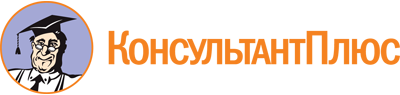 Приказ Минприроды Республики Алтай от 14.01.2022 N 17
(ред. от 24.01.2023)
"Об утверждении Административного регламента "Предоставление Министерством природных ресурсов, экологии и туризма Республики Алтай в области лесных отношений государственной услуги по предоставлению лесных участков в безвозмездное пользование"Документ предоставлен КонсультантПлюс

www.consultant.ru

Дата сохранения: 21.04.2023
 Список изменяющих документов(в ред. Приказов Минприроды Республики Алтайот 01.04.2022 N 210, от 20.04.2022 N 256, от 24.01.2023 N 37)Список изменяющих документов(в ред. Приказов Минприроды Республики Алтайот 01.04.2022 N 210, от 20.04.2022 N 256, от 24.01.2023 N 37)Список изменяющих документов(в ред. Приказа Минприроды Республики Алтай от 20.04.2022 N 256)